                 فرم درخواست خدمات آزمایشی  و انجام آزمایش در پژوهشکده آرتمیا و آبزی پروری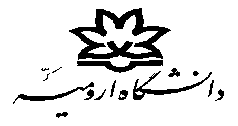 عنوان آزمایشگاه:        عنوان آزمایشگاه:        عنوان آزمایشگاه:        عنوان آزمایشگاه:        عنوان آزمایشگاه:        عنوان آزمایشگاه:        عنوان آزمایشگاه:        عنوان آزمایشگاه:        عنوان آزمایشگاه:        عنوان آزمایشگاه:        نام کارشناس آزمایشگاه: نام کارشناس آزمایشگاه: نام کارشناس آزمایشگاه: نام کارشناس آزمایشگاه: نام کارشناس آزمایشگاه: نام کارشناس آزمایشگاه: نام کارشناس آزمایشگاه: نام کارشناس آزمایشگاه: نام کارشناس آزمایشگاه: نام کارشناس آزمایشگاه: نام درخواست کننده آزمایش:نام درخواست کننده آزمایش:نام درخواست کننده آزمایش:نام درخواست کننده آزمایش:نام درخواست کننده آزمایش:هیأت علمی مربوطه: هیأت علمی مربوطه: هیأت علمی مربوطه: هیأت علمی مربوطه: هیأت علمی مربوطه: سمت:دانشجواستاد راهنمااستاد راهنمااستاد مشاور           مجری طرح       مجری طرح       مجری طرحهمکار طرحهمکار طرحنام مرکز:  این پژوهشکده     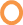 این پژوهشکده     دانشکده¬های دانشگاه ارومیه  دانشکده¬های دانشگاه ارومیه  دانشکده¬های دانشگاه ارومیه  دانشکده¬های دانشگاه ارومیه  دانشگاه آزاد     دانشگاه آزاد     سایر نوع فعالیت:طرح درون دانشگاهی  طرح درون دانشگاهی  طرح برون دانشگاهی      طرح برون دانشگاهی      طرح برون دانشگاهی      طرح پایان نامه ایطرح پایان نامه ایطرح پایان نامه ایپایان نامهعنوان طرح/ پایان نامه:عنوان طرح/ پایان نامه:عنوان طرح/ پایان نامه:عنوان طرح/ پایان نامه:عنوان طرح/ پایان نامه:عنوان طرح/ پایان نامه:عنوان طرح/ پایان نامه:عنوان طرح/ پایان نامه:عنوان طرح/ پایان نامه:عنوان طرح/ پایان نامه:نوع آزمایش/ خدمات:نوع آزمایش/ خدمات:نوع آزمایش/ خدمات:نوع آزمایش/ خدمات:نوع آزمایش/ خدمات:نوع آزمایش/ خدمات:نوع آزمایش/ خدمات:نوع آزمایش/ خدمات:نوع آزمایش/ خدمات:نوع آزمایش/ خدمات: